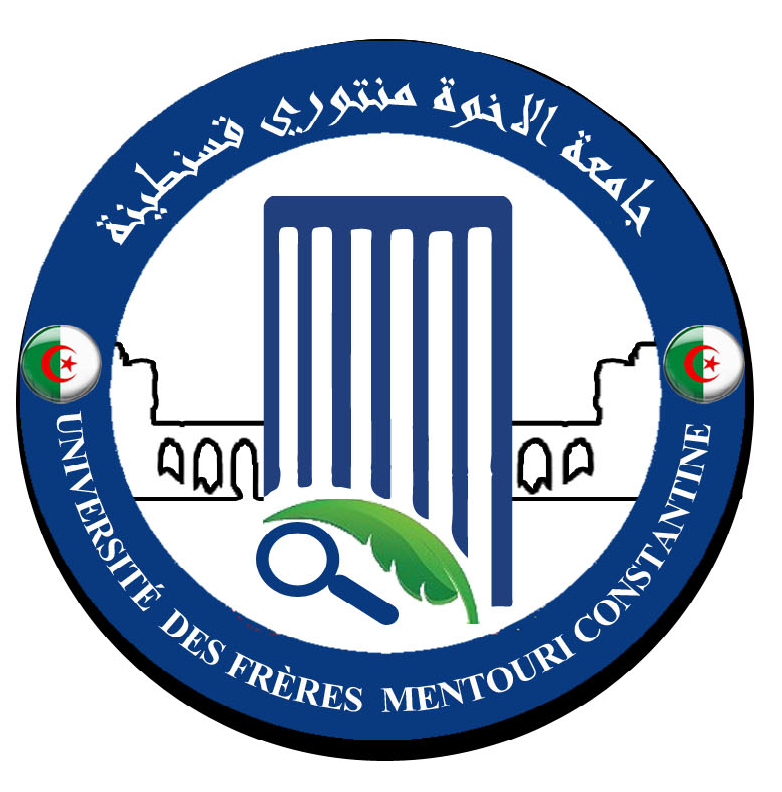 رقم:  96 /2020اجتماع مجلس التنسيق للكلية يوم الأربعاء 14 أفريل  2021محضر رقم 21في الرابع عشر من شهر افريل سنة ألفين و واحد وعشرين على الساعة التاسعة و النصف صباحا اجتمع مجلس التنسيق للكلية برئاسة عميد الكلية و بحضور السادة:الطاقم الإداريدهيمات العيد                     عميد الكليةفارس خلاف                     الأمين العام للكلية	مرايحية جمال                  نائب العميد مكلف بالبيداغوجيا و المسائل المرتبطة بالطلبةباقة مبارك                      رئيس قسم البيولوجيا و علم البيئة النباتيةقاسم شاوش نور الدين        رئيس قسم البيولوجيا التطبيقية عبد العزيز وداد               مساعدة  رئيس قسم الميكروبيولوجيا المكلفة بالبيداغوجيا لواعر ابتسام                   مساعدة  رئيس قسم بيولوجيا الحيوان المكلفة بالدراسات ما بعد التدرج نسيب يوسف                   رئيس قسم الكيمياء الحيوية و البيولوجيا الجزيئية و الخلوية رزقون محمد العربي           مسؤول فريق ميدان التكوين لعلوم الطبيعة و الحياةهاروني سفيان                   مسؤول مصلحة التعليم بالجذع المشترك لعلوم الطبيعة و الحياةبوطومو سمير                   مسؤول مصلحة الجذع المشترك  لعلوم الطبيعة و الحياة زعتر فارس                    مسؤول الأرضية الرقمية PROGRESمجروبي محمد العربي        مسؤول خلايا الإعلام و الاتصال ، الإعلام الآلي ، التوجيه ، الوساطة البيداغوجيةجدول الأعمالأيام المقاولتية   2021البيداغوجيا  وفريق ميدان التكوين لعلوم الطبيعة و الحياة شهادات الليسانس المؤهلة للتسجيل في مرحلة الماستر الامتحانات (العادية المؤجلة، التعويضية و الاستدراكية)مداولات الدورة العادية  للسداسي الأول الدورة الأولى للجان البيداغوجيةالتعليم عن بعد التغطية البيداغوجية للمواد و الوحدات التعليمية الدراسات ما بعد التدرج و البحث العلمي و العلاقات الخارجيةمتفرقات -أيام المقاولتية   2021Entrepreneuriales قدم بعض رؤساء الأقسام حصيلة تحضيرات التظاهرة العلمية و البيداغوجية المتمثلة في أيام المقاولتية بعنوان سنة 2021Entrepreneuriales  في إطار إحياء يوم العلم المصادف ليوم 16 افريل بعد انتقاء أهم مشاريع الأفكار الناجمة عن مقترحات مذكرات تخرج الطلبة وفق ما يلي :قسم البيولوجيا التطبيقية قسم بيولوجيا الحيوان قسم البيولوجيا و علم البيئة النباتية قسم الميكروبيولوجيا قسم الكيمياء الحيوية و البيولوجيا الجزيئية و الخلوية نظر لعدد الكبير من مشاريع الطلبة يرجى اختيار أهم مقترحات المشاريع المهنية للطلبة  ذات الفائدة  التطبيقية من الناحية الاقتصادية و الاجتماعية البيداغوجيا  وفريق ميدان التكوين لعلوم الطبيعة و الحياة قدم كل من عميد الكلية و مسؤول فريق ميدان التكوين لرؤساء الاقسام توجيهات و معلومات تخص النقاط التالية :شهادات الليسانس المؤهلة للتسجيل في مرحلة الماستر Licences d’accès aux parcours Masters et Quotas pour l’année universitaire 2021-2022 du Domaine SNV الامتحانات (الدورة العادية، المؤجلة، التعويضية و الاستدراكية)بناء على التقارير و الحصائل المقدمة من كرف رؤساء الأقسام أن جميع امتحانات الدورة العادية للسداسي الأول من الموسم الجامعي 2020/2021 قد تم انجازها بما فيها الامتحانات التي أجلت بسبب احتجاجات الطلبة  باستثناء امتحان واحد على مستوى قسم البيولوجيا و علم البيئة النباتية الذي سوف يجرى يوم الخميس 15 افريل 2021.أما فيما يخص الامتحانات التعويضية بسب غياب الطلبة الكثير منها تم إجراءها في ظروف جيدة على مستوى مختلف الأقسام للمواد و الوحدات التعليمية و ستستمر وفق رزنامة مسطرة من طرف مسئولي المواد و الوحدات التعليمية . أعطيت تعليمات حول الكيفية التي يتم بها إجراء هذه الامتحانات وفق دليل الإجراءات البيداغوجية و مت تنص علية القرارات المتعلقة الكورونا و جائحة الكوفيد 19   	أما فيما يخص الامتحانات الاستدراكية ، طلب من رؤساء الأقسام تسطير برنامج لإجراء امتحانات الدورة الاستدراكية للسداسي الأول من الموسم الجامعي 2020/2021 ، و عليه يجب عدم التأثير على النشاطات البيداغوجية للسداسي الثاني من خلال التوقيت و المكان مع إخطار مدير المكتبة الجامعية و الأمين العام لتوفير الرعاية الصحية خاصة أيام السبت مداولات الدورة العادية  للسداسي الأول كلف نائب العميد للبيداغوجيا و المسائل المرتبطة بشؤون الطلبة للسهر على إجراء مداولات الدورة العادية للسداسي الأول من الموسم الجامعي 2020/2021 باحترام الإجراءات الوقائية للوباء الكورونا و جائحة الكوفيد Covid 19، طلب من رؤساء الأقسام بالتنسيق مع مسئولي مسارات التكوين اتخاذ كل التدابير التي تتعقل بنشر و تحميل  بالإجابات النموذجية و سلم التنقيط لكل مادة او وحدة تعليمة على شبكة الانترنت و دراسة الطعون قبل إجراء المداولات الدورة الأولى للجان البيداغوجية للسداسي الثاني طلب من رؤساء الأقسام بالتنسيق مع مساعديهم للبيداغوجيا و مسؤولية مسارات التكوين في مرحلتي الليسانس و الماستر بافتتاح الدورة الأولى للجان البيداغوجية للسداسي الثاني من الموسم الجامعي 2020/2021 في الفترة  (من السبت 17 إلى الخميس 22 افريل 2021 ) حسب رزنامة مسطرة. تم التأكيد على ضرورة عقد 04 اجتماعات دورية في السداسي. كما تم التأكيد على ضرورة إشراك ممثلي الطلبة في الاجتماعات الدورية الذين تمت تزكيتهم وفق القائمة الاسمية التالية : .ملاحظة : على رؤساء الأقسام بالتنسيق مع مسؤولي مسارات التكوين  الاسراع في تكملة تعيين ممثلي الطلبة في المسارات التي يتم فيه التعيين .التعليم عن بعد Enseignement à distance طلب من رؤساء الأقسام تحيين برنامج التعليم عن بعد اعتمادا على الحصيلة التي قدمت في الموسم الجامعي 2019/2020 ، و عليه يجب الالتزام و تكملة الجدول التالي :Suivi de mise en ligne des supports pédagogiques (deuxième semestre, 2020-2021) - Faculté SNVParcours Licences : 14 parcoursParcours Masters : 19 parcoursالتغطية البيداغوجية للمواد و الوحدات التعليمية أكد رؤساء الأقسام على أن جميع المواد و الوحدات التعليمية المبرمجة في السداسي الثاني من الموسم الجامعي 2020/2021  في مرحلتي الليسانس و الماستر قد تمت تغطيتها باستثناء بعض الحصص في المواد التالية بالجذع المشترك لعلوم الطبيعة و الحياة وفق ما يلي :الأعمال التوجيهية لمادة علم البيئة طلبة السنة الثانية الأعمال التوجيهية لمادة بيولوجيا النبات طلبة السنة الثانية الأعمال التطبيقية لمادة الميكروبيولوجية طلبة السنة الثانيةالأعمال التطبيقية لمادة الرياضيات  طلبة السنة الأولى كلف نائب العميد للبيداغوجيا و المسائل المرتبطة بالطلبة بإيجاد الحلول المناسبة بالتنسيق مع مختلف الأقسام و فق التخصصات المطلوبة لتغطية العجز الدراسات ما بعد التدرج و البحث العلمي و العلاقات الخارجيةذكر كل من العميد و نائب العميد المكلف بالدراسات ما بعد التدرج و البحث العلمي و العلاقات الخارجية رؤساء الأقسام  باليوم الدراسي الذي تم يوم 12 افريل 2021  و الذي تضمن النقاط التالية:الدخول الجامعي لطلبة الدكتوراه1. Accueil des nouveaux doctorants2. Allocution de bienvenue de M le Recteur3. Discours (enregistré) de M le Ministre4. Conférence de M. le Directeur du CERIST qui va porté sur les publications scientifiques, la catégorisation des revues, la production scientifique en Algérie et les nouveautés du système SNDL5 Débatمشاريع البحوث PNR مشاريع البحوث PRFU  أهم ما جاء من توصيات و تعليمات من طرف رئيس جامعة الإخوة منتوري قسنطينة 1 على هامش هذا الاجتماع:ثمن المجهودات المبذولة من طرف الفاعلين في مسابقات الدكتوراه التي جرت في ظروف جيدةالنزاهة و الالتزام و الشفافيةجودة التكوين و التعليم من خلال التقييمانتقال الطلبة من البحث عن العلم و المعرفة إلى إنتاج العلم و المعرفةالتجديد و الجديد في البحث العلمي و الارتباط بالمحيط الاجتماعي و الاقتصاديكيفية اختيار  المجلات و الدوريات في عملية النشر دليل الإجراءات لمناقشة أطروحة الدكتوراه متفرقات تطرق المجلس الى الطلب المقدم من طرف الدكتوراه ظافري أمال أستاذة محاضرة قسم أ من قسم الكيمياء الحيوية و البيولوجيا الجزيئية و الخلوية بتاريخ 14 افريل 2021 إلى السيد رئيس القسم و المؤشر عليه . بعد قراء متأنية من طرف أعضاء المجلس و مناقشة  محتوى الطلب تقرر ما يلي:الدكتوراه ظافري امال اختارت بمحض إرادتها الانتساب إلى قسم الكيمياء الحيوية و البيولوجيا الخلوية و الجزيئيةكما طلب من رئيس قسم الكيمياء الحيوية و البيولوجية الجزئية و الخلوية و كذا مسؤول الجذع المشترك لعلوم الطبيعة و الحياة تقديم تقرير حول الوضعية البيداغوجية و الإدارية للدكتوراه ظافري امال  بالنسبة للتحويل إلى قسم الميكروبيولوجيا في الظرف الحالي لا يمكن إن يتم خصوصا بعد وفاة رئيس قسم الميكروبيولوجيابالنسبة للنشاط البيداغوجي ، كلف مسؤول التعليم علة مستوى مصلحة الجذع المشترك لعلوم الطبيعة و الحياة ، تكليف الدكتوراه ظافري  امال  بتغطية محاضرات مادة الميكروبيولوجيا لطلبة السنة الثانية  في السداسي الثاني من هذا الموسم الجامعي 2020/2021تطرق المجلس إلى التقرير التأديبي المقدم من طرف الدكتوراه  بوشارب راضية ضد الأستاذ الدكتور حسين غروشة المؤرخ في 11 افريل 2021  و كلاهما من قسم البيولوجيا و علم البيئة النباتية  و كذا رد الأستاذ الدكتور حسين غروشة  المؤرخ في 13 افريل 2021  ، نورد التوضيحات التالية :قدم رئيس قسم البيولوجيا و علم البيئة النباتية تقريرا عما حدث بين الدكتوراه بوشارب راضية و الأستاذ الدكتور حسين غروشة ، تبين ان رئيس القسم استدعهما على حدا للاستماع و محاولة تهدئة الوضع خاصة مع الأستاذة بوشارب التي أصرت ان ترفع القضية إلى رئاسة الجامعة و منه إلى المحكمة مهما كان الأمر و نفس الأمر مع الأستاذ الدكتور حسين غروشة.لقد تم سماع كل من الدكتوراه بوشارب راضية بتاريخ 12 افريل 2021 و الأستاذ الدكتور حسين غروشة بتاريخ 13 افريل 2021 على مستوى الكلية من طرف العميد و الامين العام للكلية و نائب العميد المكلف بالدراسات ما بعد التدرج و البحث العلمي و العلاقات الخارجية  ، لغرض إيجاد حل توافي و الإصلاح بينهما .نتيجة لتمسك كل طرف بأحقيته و بمبرراته، و بعد المبادرات التي تمت و التي تسفر على نتيجة ترضي الطرفين. قرر مجلس كلية علوم الطبيعة و الحياة رفع القضية إلى اللجنة المتساوية الأعضاء على مستوى الجامعة. أغلق المحضر على الساعة  12 h و رفعت الجلسةقسنطينة يوم 14/04/2021عميد الكليةنسخة إلى السادة:- رئيس الجامعة- الأمين العام للجامعة - نائب رئيس الجامعة المكلف بالتكوين العالي في الطورين الأول و الثاني و التكوين المتواصل و الشهادات و كذا التكوين العالي في التدرج- نائبة رئيس الجامعة المكلفة بالعلاقات الخارجية و التعاون و التنشيط و التظاهرات العلمية- نائب رئيس الجامعة المكلف بالتكوين العالي في الطور الثالث و التأهيل الجامعي  و البحث العلمي  و التكوين العالي فيما بعد التدرج - نواب  عميد الكلية  و الأمين العام للكلية و رئيس المجلس العلمي للكلية- مسؤولة فريق ميدان التكوين - رؤساء الأقسام و مسؤول الجذع المشترك لعلوم الطبيعة و الحياة- الأرشيفGroupes spécialitéIntitule du projet-Benayadboutiena-Meziane nahla-chkiredRaania-ChkiredNour El HoudaBACProduction d'agar agar à partir des macro-algues - TELILANI Nihed-ROUINI Fares- REMITA Salah EddineB ACProduction d'engrais à base de farine de plumesREBIA CHAIMAGHEDBANE NESRINECHADI MANEL  AZZOUZ NOUR EL HOUDAMHHFabrication des instruments médicaux en plastiqueCHEROUAT BOUCHRABAZINE YOUSRAARIBI YASMINEBENMOUHAMED ABDELALIMHHUsine de fabrication des écouvillons stérile sous tubes-ABID HASNA-CHARAF CHERFI-HARCHAOUI  IKRAM-SAADOUN RAHMABIO-INFLABORATOIRE D’HGIENE ALIMENTAIRE ET CONTROLE DE QUALITEROUABAH SaraHireche YousraBIO-INFPRODUCTON DES COMPLEMENTS ALIMENTAIRES A BASE DES PLANTESNom et prénom de l'étudiantSpécialitéProjet- HAMLAOUI ADEL NADIR- Chergui rayene- Allali batoul- Hadfi asma- Haouari mohamed moufdi- Khesrani cameliaEntomologieLA PRODUCTION D’HYDROMEL SANS ALCOOL- Ayad Nour El Houda Aldija- Boussaâda Roukia- Chaoui Manel- Habchi Marwa- Ganoube Farid- Kettab Meissa- Sahraoui Raouia- Sefsouf Houneida- Tadjine Aymen                          - Troudi NoriaToxicologieProduction du lait d’avoine- Nourreddine  Rayene- Kelleli Nour el imen- Bennacef  Rayene- Benaamer  Rania Nada- Messala Rima- Kenzari  istighfarImmunologieCulture de l'AgaveCHAITA OussamaL3 Apiculture SMART RucheKIMOUCHE Mouatez BillahL3 Apiculture production  du Vinaigre à base de miel dégradéZAHARA AbdelhamidL3 Apiculture Cosmétique à base de miel MOKRANE Anis Takai EddineL3 Apiculture Pain d’AbeilleNom et prénom de l'étudiantSpécialitéProjet- Ikhlef assia- Cherb noraEcologieProduction de charbon actif à partir des grignons d’olive- Houadeg Islem eddine EcologieStation de production du biogaz a partir des déchets- Mounchar Safa- DIAR AMIRAEcologieLes sacs en plastiques biodégradables-Ikhlef maroua-Benboualia rayen -Derghoum boutheina-Grimes khouloud-Chaibi amira-Benlatreche khadidja-Oughidni abdou-bouchareb ahlemBiologie et Ecologie VégétaleLa production et la répartition des aliments bio pour les ovins et les bovins.- LEGHBECHE Khaoula- TELAIDJIA Basma- BOUMAZAAR Maroua- KHALFALLAH Zakaria- CHIBAN Mouhamed ouassim- KITOUNI RoumaissaBiotechnologie et Génomique Végétale Culture de Thym, Romarin et LavandeProjetSpécialitéNom et prénom de l'étudiantLa production d huile de pépins de figue de barbariesMycologie Biotechnologie Fongique- ayad marwa   - hayoun aycha -Draidi maissa    -mayene meriem –teneh amira-Sghiri aya malakProduction des probiotiquesEcologie Microbienne -BRIK Leila-Boteldja Oulam-Elhimer Sarrah- Khantoul sawssanLa production de savons naturels( Savonnettes biojoy)Biologie Moléculaire des Microorganismes-Bouarioua rihab-Chari Sara Norhene-Chebana kaoutar etbatoul -Talbi ChouroukFilièreParcours MasterLicences d’accèsSciences BiologiquesBiochimie 		Priorité 1 : Biochimie (95%)Priorité 2 : Microbiologie (05%)Sciences BiologiquesBiochimie AppliquéePriorité 1 : Biochimie (95%)Priorité 2 : Microbiologie (05%)Sciences BiologiquesBiodiversité et physiologie végétalePriorité 1 (quota %)Priorité 2 (quota %)Sciences BiologiquesBioindustries, analyse et contrôle (P)Priorité 1 : Biotechnologie microbienne Priorité 2 : BiochimiePriorité 3 : Microbiologie Sciences BiologiquesBioinformatiquePriorité 1 : Bioinformatique (80%)Priorité 2 : Biologie Cellulaire et Moléculaire (10%)Priorité 3 : Biotechnologie Microbienne (10%)Sciences BiologiquesBiologie et contrôle des populations d’insectesPriorité 1 : Entomologie (90%)Priorité 2 : Apiculture : responsable des productions apicoles (10%)Sciences BiologiquesBiologie et physiologie de la reproductionPriorité 1 (quota %)Priorité 2 (quota %)Sciences BiologiquesBiologie moléculaire des microorganismesPriorité 1 : Microbiologie (95%)Priorité 2 : Biotechnologie microbienne (05%)Sciences BiologiquesGénétiquePriorité 1 : Génétique (95%)Priorité 2 : Biologie Cellulaire et Moléculaire (05%)Sciences BiologiquesImmunologie moléculaire cellulairePriorité 1 : Immunologie (90%)Priorité 2 : Biologie Cellulaire et Moléculaire (05%)Priorité 3 : Toxicologie (05%)Sciences BiologiquesMicrobiologie et hygiène hospitalière (P)Priorité 1 : Biotechnologie microbiennePriorité 2 : MicrobiologieSciences BiologiquesPhysiologie cellulaire et physiopathologiePriorité 1 : Biologie Cellulaire et Moléculaire (90%)Priorité 2 : Génétique (05%)Priorité 3 : Immunologie (05%)Sciences BiologiquesToxicologiePriorité 1 : Toxicologie (95%)Priorité 2 : Biochimie (05%)BiotechnologiesBiotechnologie et génomique végétalePriorité 1 : Biotechnologie et génomique végétale (80%)Priorité 2 : Biotechnologie Microbienne (20%)BiotechnologiesBiotechnologie et biothérapiePriorité 1 : Biotechnologie Microbienne (70%)Priorité 2 : Biochimie (10%)Priorité 3 : Biologie Moléculaire et Cellulaire (10%)Priorité 4 : Microbiologie (10%)BiotechnologiesMycologie et biotechnologie fongiquePriorité 1 : Microbiologie (95%)Priorité 2 : Biotechnologie microbienne (05%)Écologie et EnvironnementÉcologie fondamentale et appliquéePriorité 1 : Écologie et environnement (80%)Priorité 2 : Gestion durable, traitement et valorisation des déchets (20%)Écologie et EnvironnementÉcologie microbiennePriorité 1 : Microbiologie (95%)Priorité 2 : Biotechnologie microbienne (05%)Écologie et EnvironnementProtection des écosystèmesPriorité 1 : Écologie et environnement (80%)Priorité 2 : Gestion durable, traitement et valorisation des déchets (20%)NiveauNiveauParcoursEffectifNom et prénom du déléguéN° de téléphoneAdresse électroniqueNom et prénom du suppléantN° de téléphoneAdresse électroniqueL2Gestion durable, traitement et valorisation des déchets (P)14L3Apiculture: responsable des productions apicoles (P)30MILOUDI Dallel07 98 16 55 97dalleldoully1995@gmail.comMEKKI Assia06 98 51 38 33 sissimekki@gmail.com L3Biochimie197KARRAR Chaima07 98 88 01 93shymalyna580@gmail.comDAOUI Azzedine06 58 29 28 58 azzedinedaoui1999@gmail.comL3Bioinformatique41L3Biologie Cellulaire et Moléculaire  93MOKHTARI Ouissal05 41 43 36 12ouissalmokhtari70@gmail.com REBIAI Yasmina 07 82 54 68 89yasmina17.minayh@gmail.comL3Biologie et Physiologie Végétale  246BOULMARKA Sara  Doria 07 79 13 03 59 / 07 90 57 59 47boulmerkadoria@gmail.comFARES SOUHEIB Zakaria 0558-22-26-20bou25bou@outlook.frL3Entomologie84AZZAB Sonia07 99 29 87 63 soniaazzab@gmail.comBELHADJ Yasmine07 82 25 58 40belhadja18@gmail.comL3Génétique98KHIROUNIA Cheima07 78 51 66 15chaima.kh.00@gmail.comMAKHLOUF Chaima07 97 09 79 92chaym0467@gmail.comL3Immunologie96AGABI Cheima06 57 53 21 85Cheimaagabi@gmail.comBOULSINA Ibrahim07 75 55 06 44ibraboulsi@gmail.comL3Microbiologie231L3Toxicologie107HAMZA Hadil06 97 28 81 30ha20dil2020@gmail.comDEHAMCHI  el batoul06 99 80 25 42dehamchielbatoul@gmail.com L3Biotechnologie et Génomique Végétale 52L3Biotechnologie Microbienne60KHELLAF Nour Chanez  07 91 91 53 80chaneznour23@gmail.comAISSOUS Zineb06 99 54 86 66banounou7@gmail.com.L3Gestion durable, traitement et valorisation des déchets (P)24L3Écologie et Environnement142SABA Islam05 50 58 89 53Isslamsaba30@gmail.comCHORFI Abdeldjalil06 65 36 88 93abdeldjalilchorfi@gmail.com MasterM1Biochimie Appliquée95ABADI Asma06 72 47 11 05abadiasma82@gmail.comBOUDRAA Hesna05 53 84 53 08boudraahesna31@gmail.comMasterM1Biodiversité et physiologie végétale111MAROUK Chaimaa 06 98 05 01 54chaimamarouk25@gmail.com///MasterM1Bioindustries, analyse et contrôle (P)30MasterM1Bioinformatique30MasterM1Biologie et contrôle des populations d’insectes58MAAFA Amira Oumnia06 98 68 66 52mirouchaoumnia@gmail.comMOSBAH Sawssen07 81 78 92 51Mosbahsuz@gmail.comMasterM1Biologie et physiologie de la reproduction94KEHILI Roumeissa06 98 35 39 72roumeissakehili@gmail.fr///MasterM1Biologie moléculaire des microorganismes81MasterM1Génétique94MESKALDJI Imene05 60 79 70 30Imenemsk98@outlook.fr RETIMA Seif05 40 07 26 09 seifretima@gmail.com MasterM1Immunologie moléculaire cellulaire104BAHA Imene06 71 68 29 02baha.imene@outlook.comSAHBI Hadia07 78 27 85 33hadiashbbio@gmail.comMasterM1Microbiologie et hygiène hospitalière (P)20MasterM1Physiologie cellulaire et physiopathologie74AOUATI  Assala05 57 32 85 30aouatiassala@gmail,com///MasterM1Toxicologie87ROUAA Meriem Amira06 57 69 71 46rouaamira14@gmail.com FEKNOUS Labiba06 55 76 85 98feknouslabiba@yahoo.caMasterM1Biotechnologie et génomique végétale42MasterM1Mycologie et biotechnologie fongique80            AYAT Chaima 07 92 57 73 76chaimaayat5@gmail.com///MasterM1Biotechnologie et biothérapie20BERKANE Mohamed Imed 05 59 73 85 63med.imed.berkane@gmail.comSELLAMI Yanis05 49 79 72 06 / 05 41 04 81 64sellamiyaniskarim@gmail.comMasterM1Écologie fondamentale et appliquée22DJEGHLOUD Sid Ahmed06 57 86 49 14butriot550@gmail.comGHITI Ines06 73 57 75 05nous65662@gmail.comMasterM1Écologie microbienne52MasterM1Protection des écosystèmes17MENNOUR Hocine05 60 16 27 00hocinemennour.0@gmail.com///MasterM1Biochimie88GUEBICHE Borhane Eddine06 97 45 56 54ghebicheborhan@gmail.comZOUAGHI Aya658888435azouaghi616@gmail.comMasterM2Biochimie Appliquée103BAICHE Kenza06 69 48 42 74kenzans2016@gmail.comZEMMOUCHI Ramzi Sami06 96 20 41 95zemmouchisamiramzi@gmail.comMasterM2Biodiversité et physiologie végétale64HENNACHI Hiba06 98 58 39 38 hibahnch0402@gmail.comZEIBT Ibtisem07 90 25 14 60bissoumaaz0@gmail.comMasterM2Bioindustries, analyse et contrôle (P)25MasterM2Bioinformatique39MasterM2Biologie et contrôle des populations d’insectes43HOUARI Mohamed Moufdi05 57 03 86 41moufdi39@gmail.com ///MasterM2Biologie et physiologie de la reproduction33BOUDRAA Djihane07 70 29 49 66boudraa.djihane.db@gmail.comCHELLOUF Rania06 97 15 10 24challoufrania15@gmail.comMasterM2Biologie moléculaire des microorganismes63MasterM2Génétique85CHOUGUI Ramzi07 82 19 23 81chouguiramzi98@gmail.comSELLAOUI Abir06 57 25 50 66sellaouiabir715@gmail.comMasterM2Immunologie moléculaire cellulaire62 BOUDJEGHRA Dalal Wedjdane06 69 39 66 16wedjdane.1028@gmail.comNOURREDDINE Rayene07 82 95 95 90rayli.nourre@gmail.comMasterM2Microbiologie et hygiène hospitalière (P)18MasterM2Physiologie cellulaire et physiopathologie49GHANOUCHI Fatma Zohra775967172ghenouchihind@gmail.com///MasterM2Toxicologie86YAHYA CHERIF Aicha  Aya05 52 81 05 74ayaaicha176@gmail.comAYAD Nour Elhouda 05 53 11 72 79nourelhoudaayad96@gmail.com MasterM2Biotechnologie et génomique végétale21MasterM2Mycologie et biotechnologie fongique64     BENKOBI Lina Ikram07 76 52 21 81nin820759@gmail.com///MasterM2Écologie fondamentale et appliquée19DEROUAZZ Mohamed Charaf07 82 95 87 21charaf_locaragazzi@hotmail.frBENGUEDOUAR Mohamed El Mehdi06 59 90 77 73mohsenmohsen9898@gmail.comMasterM2Écologie microbienne64MasterM2Protection des écosystèmes14BOUCHACHOUA Khouloud06 59 29 30 63kbouchachoua@gmail.com///MasterM2Biochimie87FilièreParcours LicenceMatières enseignéesSupports en ligne%Sciences de la Nature et de la Vie (Socle commun L1)Sciences de la Nature et de la Vie (Socle commun L1)7Sciences BiologiquesSciences Biologiques (Socle commun L2)7Sciences BiologiquesApiculture : responsable des productions apicoles (P)7Sciences BiologiquesBiochimie7Sciences BiologiquesBioinformatique6Sciences BiologiquesBiologie Cellulaire et Moléculaire  7Sciences BiologiquesBiologie et Physiologie Végétale  9Sciences BiologiquesEntomologie7Sciences BiologiquesGénétique7Sciences BiologiquesImmunologie9Sciences BiologiquesMicrobiologie7Sciences BiologiquesToxicologie7BiotechnologiesBiotechnologies (Socle commun L2)7BiotechnologiesBiotechnologie et Génomique Végétale 5BiotechnologiesBiotechnologie Microbienne8Écologie et EnvironnementÉcologie et Environnement (Socle commun L2)7Écologie et EnvironnementÉcologie et Environnement8Écologie et EnvironnementGestion durable, traitement et valorisation des déchets L29131FilièreParcours MasterMatières enseignées Supports en ligne%Sciences BiologiquesBiochimie 		8Sciences BiologiquesBiochimie Appliquée8Sciences BiologiquesBiodiversité et physiologie végétale7Sciences BiologiquesBioindustries, analyse et contrôle (P)8Sciences BiologiquesBioinformatique7Sciences BiologiquesBiologie et contrôle des populations d’insectes7Sciences BiologiquesBiologie et physiologie de la reproduction7Sciences BiologiquesBiologie moléculaire des microorganismes7Sciences BiologiquesGénétique9Sciences BiologiquesImmunologie moléculaire cellulaire8Sciences BiologiquesMicrobiologie et hygiène hospitalière (P)8Sciences BiologiquesPhysiologie cellulaire et physiopathologie8Sciences BiologiquesToxicologie8BiotechnologiesBiotechnologie et génomique végétale7BiotechnologiesMycologie et biotechnologie fongique6BiotechnologiesBiotechnologie et biothérapie8Écologie et EnvironnementÉcologie fondamentale et appliquée7Écologie et EnvironnementÉcologie microbienne7Écologie et EnvironnementProtection des écosystèmes8143